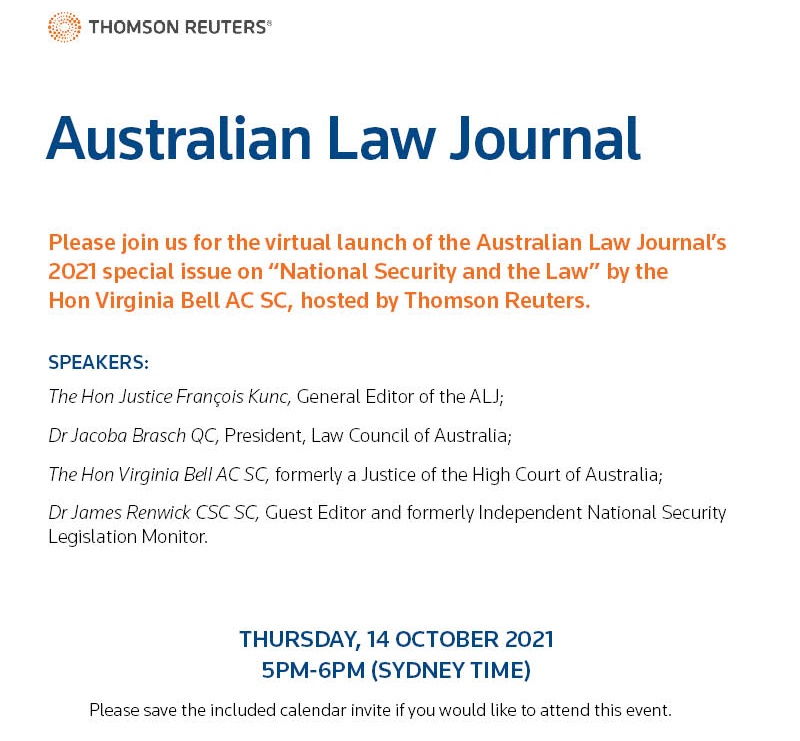 Calendar Invite(double click the icon below to open)Important:When prompted, please make sure to click “Enable Editing” to download the invite.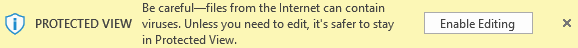 